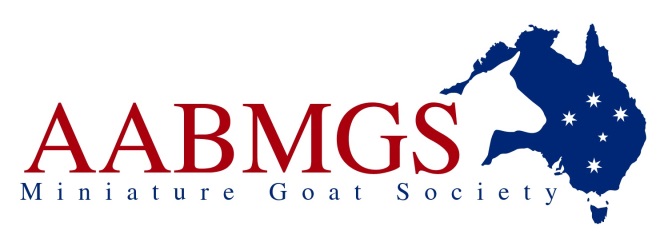 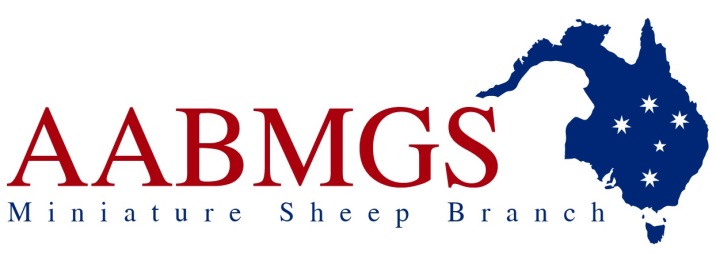 Australian All Breeds of Miniature Goat Society & Miniature Sheep BranchProxy Vote ApplicationI, ________________________________________________________________________________(Insert Name)of_________________________________________________________________________(Insert Address)Being a financial member of the association, appoint​ _______________________________________(Insert Name) of _______________________________________________________________________________(Insert Address)as my proxy to vote for me on my behalf at the (annual) general meeting of the association, to be held on the    2ND day of June 2019 and at any adjournment of the meeting.Signed this _______________ day of ______________________________________________  2019.(Insert Date) 				(Insert Month) Signature __________________________________________________________________________Please fill in and return by email, myaora@outlook.com, to the Secretary by 6:00pm on the  1st June 2019.